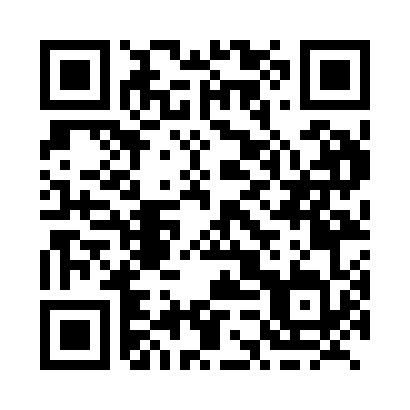 Prayer times for Tulliby Lake, Alberta, CanadaWed 1 May 2024 - Fri 31 May 2024High Latitude Method: Angle Based RulePrayer Calculation Method: Islamic Society of North AmericaAsar Calculation Method: HanafiPrayer times provided by https://www.salahtimes.comDateDayFajrSunriseDhuhrAsrMaghribIsha1Wed3:355:441:186:288:5311:032Thu3:315:421:186:298:5511:063Fri3:295:401:186:308:5611:074Sat3:285:381:176:318:5811:085Sun3:275:361:176:329:0011:096Mon3:265:341:176:339:0211:107Tue3:255:321:176:349:0311:118Wed3:245:301:176:359:0511:119Thu3:235:281:176:369:0711:1210Fri3:225:271:176:379:0911:1311Sat3:215:251:176:389:1011:1412Sun3:205:231:176:399:1211:1513Mon3:195:211:176:409:1411:1614Tue3:195:201:176:419:1511:1615Wed3:185:181:176:429:1711:1716Thu3:175:161:176:439:1911:1817Fri3:165:151:176:449:2011:1918Sat3:155:131:176:459:2211:2019Sun3:155:121:176:469:2311:2120Mon3:145:101:176:479:2511:2121Tue3:135:091:176:489:2711:2222Wed3:135:081:176:499:2811:2323Thu3:125:061:186:509:3011:2424Fri3:125:051:186:519:3111:2525Sat3:115:041:186:519:3211:2526Sun3:105:031:186:529:3411:2627Mon3:105:011:186:539:3511:2728Tue3:095:001:186:549:3711:2729Wed3:094:591:186:549:3811:2830Thu3:094:581:186:559:3911:2931Fri3:084:571:196:569:4011:30